      УТВЕРЖДАЮ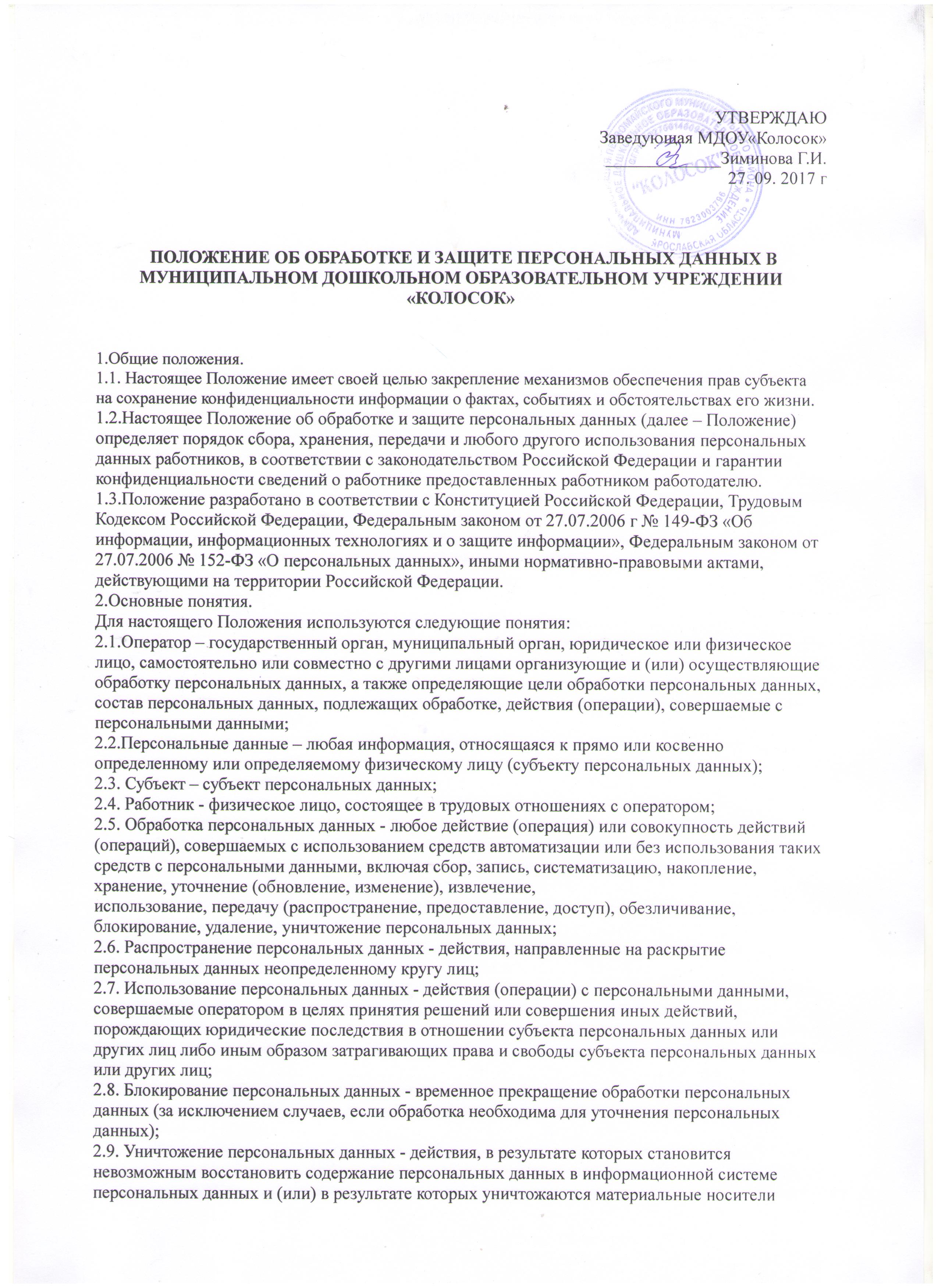                                                                                               Заведующая МДОУ«Колосок»_____________Зиминова Г.И.27. 09. 2017 г ПОЛОЖЕНИЕ ОБ ОБРАБОТКЕ И ЗАЩИТЕ ПЕРСОНАЛЬНЫХ ДАННЫХ В МУНИЦИПАЛЬНОМ ДОШКОЛЬНОМ ОБРАЗОВАТЕЛЬНОМ УЧРЕЖДЕНИИ «КОЛОСОК»1.Общие положения.1.1. Настоящее Положение имеет своей целью закрепление механизмов обеспечения прав субъекта на сохранение конфиденциальности информации о фактах, событиях и обстоятельствах его жизни.1.2.Настоящее Положение об обработке и защите персональных данных (далее – Положение) определяет порядок сбора, хранения, передачи и любого другого использования персональных данных работников, в соответствии с законодательством Российской Федерации и гарантии конфиденциальности сведений о работнике предоставленных работником работодателю.1.3.Положение разработано в соответствии с Конституцией Российской Федерации, Трудовым Кодексом Российской Федерации, Федеральным законом от 27.07.2006 г № 149-ФЗ «Об информации, информационных технологиях и о защите информации», Федеральным законом от 27.07.2006 № 152-ФЗ «О персональных данных», иными нормативно-правовыми актами, действующими на территории Российской Федерации.2.Основные понятия.Для настоящего Положения используются следующие понятия:2.1.Оператор – государственный орган, муниципальный орган, юридическое или физическое лицо, самостоятельно или совместно с другими лицами организующие и (или) осуществляющие обработку персональных данных, а также определяющие цели обработки персональных данных, состав персональных данных, подлежащих обработке, действия (операции), совершаемые с персональными данными;2.2.Персональные данные – любая информация, относящаяся к прямо или косвенно определенному или определяемому физическому лицу (субъекту персональных данных);2.3. Субъект – субъект персональных данных;2.4. Работник - физическое лицо, состоящее в трудовых отношениях с оператором;2.5. Обработка персональных данных - любое действие (операция) или совокупность действий (операций), совершаемых с использованием средств автоматизации или без использования таких средств с персональными данными, включая сбор, запись, систематизацию, накопление, хранение, уточнение (обновление, изменение), извлечение,использование, передачу (распространение, предоставление, доступ), обезличивание, блокирование, удаление, уничтожение персональных данных;2.6. Распространение персональных данных - действия, направленные на раскрытие персональных данных неопределенному кругу лиц;2.7. Использование персональных данных - действия (операции) с персональными данными, совершаемые оператором в целях принятия решений или совершения иных действий, порождающих юридические последствия в отношении субъекта персональных данных или других лиц либо иным образом затрагивающих права и свободы субъекта персональных данных или других лиц;2.8. Блокирование персональных данных - временное прекращение обработки персональных данных (за исключением случаев, если обработка необходима для уточнения персональных данных);2.9. Уничтожение персональных данных - действия, в результате которых становится невозможным восстановить содержание персональных данных в информационной системе персональных данных и (или) в результате которых уничтожаются материальные носители персональных данных;2.10. К персональным данным относятся:2.10.1. Сведения, содержащиеся в основном документе, удостоверяющем личность субъекта.2.10.2. Информация, содержащаяся в трудовой книжке работника.2.10.3. Информация, содержащаяся в страховом свидетельстве государственного пенсионного страхования.2.10.4. Сведения, содержащиеся в документах воинского учета для военнообязанных и лиц, подлежащих призыву на военную службу.2.10.5. Сведения об образовании, квалификации или наличии специальных знаний или подготовки.2.10.6. Сведения, содержащиеся в свидетельстве о постановке на учет физического лица в налоговом органе на территории Российской Федерации.2.10.7. Сведения о семейном положении работника.2.10.8. Информация медицинского характера, в случаях, предусмотренных законодательством.2.10.9. Сведения о заработной плате работника.2.10.10.Сведения о социальных льготах;2.10.11.Сведения о наличии судимостей;2.10.12.Место работы или учебы членов семьи;2.10.13.Содержание трудового договора;2.10.14.Подлинники и копии приказов по личному составу;2.10.15.Основания к приказам по личному составу;2.10.16.Документы, содержащие информацию по повышению квалификации и переподготовке сотрудника, его аттестация, служебное расследование.2.10.17.Сведения о награждении государственными наградами Российской Федерации, присвоении почетных, воинских и специальных званий.3. Обработка персональных данных3.1. Общие требования при обработке персональных данных.В целях обеспечения прав и свобод человека и гражданина при обработке персональных данных обязаны соблюдаться следующие требования:3.1.1. Обработка персональных данных может осуществляться исключительно в целях обеспечения соблюдения Конституции Российской Федерации, законов и иных нормативных правовых актов РФ, содействия субъектам персональных данных втрудоустройстве, продвижении по службе, обучении, контроля количества и качества выполняемой работы, обеспечения личной безопасности субъекта персональных данных и членов его семьи, а также в целях обеспечения сохранности принадлежащего ему имущества и имущества оператора.3.1.2. Персональные данные не могут быть использованы в целях причинения имущественного и/или морального вреда гражданам, затруднения реализации прав и свобод граждан Российской Федерации.3.1.3. При принятии решений, затрагивающих интересы субъекта персональных данных, нельзя основываться на персональных данных, полученных исключительно в результате их автоматизированной обработки или электронного получения.3.1.4. Работники или их законные представители должны быть ознакомлены под расписку с документами оператора, устанавливающими порядок обработки персональных данных субъектов, а также их права и обязанности в этой области.3.1.5. Субъекты персональных данных, не являющиеся работниками, или их законные представители имеют право ознакомиться с документами оператора, устанавливающими порядок обработки персональных данных субъектов, а также их права и обязанности в этой области.3.1.6. Субъекты персональных данных не должны отказываться от своих прав на сохранение и защиту тайны.3.2. Получение персональных данных.3.2.1. Все персональные данные следует получать непосредственно от субъекта персональных данных. Субъект самостоятельно принимает решение о предоставление своих персональных данных и дает письменное согласие на их обработку оператором. Форма заявления-согласия субъекта на обработку персональных данных представлена в приложении №1 к настоящему положению.3.2.2. В случае недееспособности либо несовершеннолетия субъекта персональных данных все персональные субъекта следует получать от его законных представителей. Законный представитель самостоятельно принимает решение о предоставлении персональных данных своего подопечного и дает письменное согласие на их обработку оператором. Форма заявления-согласия на обработку персональных данных подопечного представлена в приложении № 2 к настоящему положению.3.2.3. Письменное согласие не требуется, если обработка персональных данных осуществляется в целях исполнения договора, одной из сторон которого является субъект персональных данных.3.2.4. Согласие на обработку персональных данных может быть отозвано субъектом персональных данных. В случаях указанных в пункте 3.2.2. настоящего положения согласие может быть отозвано законным представителем субъекта персональных данных. Форма отзыва согласия на обработку персональных данных представлена в приложении №3 к настоящему положению.3.2.5. В случаях, когда оператор может получить необходимые персональные данные субъекта только у третьей стороны, субъект должен быть уведомлен об этом заранее и от него должно быть получено письменное согласие. В уведомлении оператор обязан сообщить о целях, способах и источниках получения персональных данных, а также о характере подлежащих получению персональных данных и возможных последствиях отказа субъекта дать письменное согласие на их получение. Согласие оформляется в письменной форме в двух экземплярах: один из которых предоставляется субъекту, второй хранится у оператора. Форма заявления-согласия субъекта на получение его персональных данных от третьей стороны представлена в приложении №4 к настоящему положению.3.2.6. Запрещается получать и обрабатывать персональные данные субъекта о его политических, религиозных и иных убеждениях и частной жизни.3.2.7. Запрещается получать и обрабатывать персональные данные субъекта о его членстве в общественных объединениях или его профсоюзной деятельности, за исключением случаев, предусмотренных федеральными законами.3.2.8. В случаях, непосредственно связанных с вопросами трудовых отношений, в соответствии со статьей 24 Конституции Российской Федерации оператор вправе получать и обрабатывать данные о частной жизни субъекта только с его письменного согласия.3.3. Хранение персональных данных.3.3.1. Хранение персональных данных субъектов осуществляется кадровой и методической службой на бумажных и электронных носителях с ограниченным доступом.3.3.2. Личные дела хранятся в бумажном виде в папках, прошитые и пронумерованные по страницам. Личные дела хранятся в специально отведенной секции сейфа, обеспечивающего защиту от несанкционированного доступа.3.3.3. Подразделения, хранящие персональные данные на бумажных носителях, обеспечивают их защиту от несанкционированного доступа и копирования согласно «Положению об особенностях обработки персональных данных. Осуществляемой без использования средств автоматизации», утвержденному постановлением правительства РФ 15 сентября 2008 г. N 687.3.4. Передача персональных данных3.4.1. При передаче персональных данных субъекта оператор обязан соблюдать следующие требования:- не сообщать персональные данные субъекта третьей стороне без письменного согласия субъекта или его законного представителя, за исключением случаев, когда это необходимо в целях предупреждения угрозы жизни и здоровью субъекта, а также в случаях, предусмотренных Трудовым Кодексом Российской Федерации или иными федеральными законами. Форма заявления-согласия субъекта на передачу его персональных данных третьей стороне см. в приложении №5 настоящего положения;- предупредить лиц, получающих персональные данные субъекта, о том, что эти данные могут быть использованы лишь в целях, для которых они сообщены, и требовать от этих лиц подтверждения того, что это правило соблюдено. Лица, получающие персональные данные субъекта, обязаны соблюдать требования конфиденциальности;- не сообщать персональные данные субъекта в коммерческих целях без его письменного согласия;- не запрашивать информацию о состоянии здоровья работника, за исключением тех сведений, которые относятся к вопросу о возможности выполнения им трудовой функции;- передавать персональные данные субъекта представителям субъектов в порядке, установленном Трудовым Кодексом Российской Федерации, и ограничивать эту информацию только теми персональными данными субъекта, которые необходимы для выполнения указанными представителями их функций;- все сведения о передаче персональных данных субъекта регистрируются в Журнале учета передачи персональных данных в целях контроля правомерности использования данной информации лицами, ее получившими. В журнале фиксируются сведения о лице, направившим запрос, дата передачи персональных данных или дата уведомления об отказе в их предоставлении, а также отмечается какая именно информация была передана. Форма журнала учета передачи персональных данных представлена в приложении №7 к настоящему положению.3.4.2. Все меры конфиденциальности при сборе, обработке и хранении персональных данных субъекта распространяются как на бумажные, так и на электронные (автоматизированные) носители информации.3.4.3. Внутренний доступ (доступ внутри организации) к персональным данным субъекта. Право доступа к персональным данным субъекта имеют:-заведующая образовательного учреждения;- делопроизводитель, инспектор по кадрам образовательного учреждения;-главный бухгалтер (бухгалтер) управления образования;-заместители заведующей по учебно-воспитательной работе, по административно-хозяйственной работе, старший воспитатель;-воспитатели (только к персональным данным воспитанников своей группы);- педагог-психолог, учитель-логопед, инструктор по физической культуре, музыкальный руководитель;-инспектор по охране прав детства;-врач, закрепленный за учреждением, медицинский работник;-сам субъект, носитель данных.3.4.4. Все сотрудники, имеющие доступ к персональным данным субъектов, обязаны подписать соглашение о неразглашении персональных данных. Форма соглашения о неразглашении персональных данных представлена в приложении №6 настоящего положения.3.4.5. К числу массовых потребителей персональных данных вне учреждения относятся государственные и негосударственные функциональные структуры: налоговые инспекции; правоохранительные органы; органы статистики; страховые агентства; военкоматы; органы социального страхования; пенсионные фонды; подразделения федеральных, республиканских и муниципальных органов управления.Надзорно-контрольные органы имеют доступ к информации только в сфере своей компетенции.3.4.6. Организации, в которые субъект может осуществлять перечисленияденежных средств (страховые Общества, негосударственные пенсионные фонды, благотворительные организации, кредитные учреждения) могут получить доступ к персональным данным субъекта только в случае его письменного разрешения.3.5. Уничтожение персональных данных3.5.1. Персональные данные субъектов хранятся не дольше, чем этого требуют цели их обработки, и они подлежат уничтожению по достижении целей обработки или в случае утраты необходимости в их достижении.3.5.2. Документы, содержащие персональные данные, подлежат хранению и уничтожению в порядке, предусмотренном архивным законодательством Российской Федерации.4. Права и обязанности субъектов персональных данных и оператора.4.1. В целях обеспечения защиты персональных данных субъекты имеют право:- получать полную информацию о своих персональных данных и обработке этих данных (в том числе автоматизированной);- осуществлять свободный бесплатный доступ к своим персональным данным, включая право получать копии любой записи, содержащей персональные данные работника, за исключением случаев, предусмотренных федеральным законом;- требовать исключения или исправления неверных или неполных персональных данных, а также данных, обработанных с нарушением законодательства;-при отказе оператора или уполномоченного им лица исключить или исправить персональные данные субъекта - заявить в письменной форме о своем несогласии, представив соответствующее обоснование;- дополнить персональные данные оценочного характера заявлением, выражающим его собственную точку зрения;- требовать от оператора или уполномоченного им лица уведомления всех лиц, которым ранее были сообщены неверные или неполные персональные данные субъекта, обо всех произведенных в них изменениях или исключениях из них;- обжаловать в суд любые неправомерные действия или бездействиеоператора или уполномоченного им лица при обработке и защите персональных данных субъекта.4.2. Для защиты персональных данных субъектов оператор обязан:- за свой счет обеспечить защиту персональных данных субъекта от неправомерного их использования или утраты в порядке, установленном законодательством РФ;- ознакомить работника или его представителей с настоящим положением и его правами в области защиты персональных данных под расписку;-по запросу ознакомить субъекта персональных данных, не являющегося работником, или в случае недееспособности либо несовершеннолетия субъекта, его законных представителей с настоящим положением и его правами в области защиты персональных данных;осуществлять передачу персональных данных субъекта только в соответствии с настоящим Положением и законодательством Российской Федерации;- предоставлять персональные данные субъекта только уполномоченным лицам и только в той части, которая необходима им для выполнения их трудовых обязанностей в соответствии с настоящим положением и законодательством Российской Федерации;- обеспечить субъекту свободный бесплатный доступ к своим персональным данным, включая право на получение копий любой записи, содержащей его персональные данные, за исключением случаев, предусмотренных законодательством;-по требованию субъекта или его законного представителя предоставить ему полную информацию о его персональных данных и обработке этих данных.4.3. Субъект персональных данных или его законный представитель обязуется предоставлять персональные данные, соответствующие действительности.5. Ответственность за нарушение норм, регулирующих обработку и защиту персональных данных.5.1. Руководитель, разрешающий доступ сотрудника к конфиденциальному документу, содержащему персональные данные, несет персональную ответственность за данное разрешение.5.2. Лица, виновные в нарушении норм, регулирующих получение, обработку и защиту персональных данных, привлекаются к дисциплинарной и материальной ответственности в порядке, установленном Трудовым Кодексом Российской Федерации и иными федеральными законами, а также привлекаются к гражданско-правовой, административной и уголовной ответственности в порядке, установленном федеральными законами.Приложение № 1Согласие на обработку персональных данныхМуниципальное дошкольное образовательноеучреждение «Колосок»  наименование Оператора152430,Ярославская обл,Первомайский р-н, ул.Ярославская , д.72аадрес Оператора_____________________________________Ф.И.О. субъекта персональных данных_____________________________________________________адрес, где зарегистрирован субъект персональных данных_____________________________________________________номер основного документа, удостоверяющего его личность_____________________________________________________дата выдачи указанного документа_____________________________________________________наименование органа, выдавшего документЯ, ___________________________________________________________________________,(Ф.И.О.)в соответствии с Федеральным законом от 27.07.2006 № 152-ФЗ «О персональных данных» даю свое согласие на обработку следующих персональных данных МДОУ «Колосок», расположенного по адресу: Ярославская обл,Первомайский р-н,ул.Ярославская , д.72а ,  а именно: Ф.И.О., адрес места регистрации, паспортные данные, дата рождения, данные страхового свидетельства государственного пенсионного страхования, стажа, ученая степень, звание.Оператор вправе обрабатывать мои персональные данные, в том числе систематизировать, накапливать, хранить, уточнять (обновлять, изменять), распространять (передавать персональные данные и соответствующие документы, содержащие персональные данные третьим лицам), обезличивать, блокировать, уничтожать.Оператор вправе при обработке персональных данных использовать автоматизированный, механический, ручной и иной способ обработки по усмотрению Оператора.Согласие действует с момента заключения договора о трудовых взаимоотношениях и до истечения срока действия данного договора.В случае неправомерного использования предоставленных персональных данных согласие отзывается письменным заявлением субъекта персональных данных.Я утверждаю, что ознакомлен с документами организации, устанавливающими порядок обработки персональных данных, а также с моими правами и обязанностями в этой области.Согласие вступает в силу со дня его подписания и действует в течение ________________________________________________________________________ срока. ___ » __________ 20__ г. ____________________(подпись)Я подтверждаю, что обработка и проверка моих персональных данных производятся Оператором с моего согласия.Дата «__» _________ 20__ г. ________ ____________________(подпись) (расшифровка подписи)Приложение № 2Муниципальное дошкольное образовательноеучреждение «Колосок»  наименование Оператора152430,Ярославская обл,Первомайский р-н, ул.Ярославская , д.72аадрес Оператора_____________________________________________________Согласие на обработку персональных данныхобучающихся и родителей (законных представителей)Я,________________________________________________________________________________,(фамилия, имя, отчество)Проживающий (ая) по адресу____________________________________________________________________Паспорт: серия _______________________ номер _____________________________ кем и когда выдан _____________________________________________________________________________________действующий(ая) от своего имени и от имени несовершеннолетнего_________________________________,(степень родства)__________________________________________________________________________________,(фамилия, имя, отчество)«___»__________ ________ года рождения в соответствии с требованиями статьи 9 Федерального закона от 27.07.06 г. N 152-ФЗ «О персональных данных» даю согласие на обработку моих персональных данных и персональных данных моего/моей ______________________________ с использованием как в бумажном так и в электронном виде. (степень родства)Мои персональные данные включают: фамилию, имя, отчество, серию и номер документа, удостоверяющего личность, пол, дату рождения, контактные телефоны, образование, социальный статус семьи, адрес регистрации и фактического проживания.Персональные данные моего/моей __________________________________________,(степень родства)в отношении которого дается данное согласие, включают: фамилию, имя, отчество, пол, дату рождения, данные свидетельства о рождении, СНИЛС, медицинский полис, гражданство, адрес регистрации и фактического проживания, а так же на размещение на официальном сайте МДОУ «Колосок», и в групповых родительских уголках фотографии своего ребенкаи других данных, используемых в воспитательно-образовательном процессе.Обработка, передача персональных данных разрешается на период посещения ребенком учреждения, а так же на срок хранения документов, содержащих вышеуказанную информацию, установленный нормативно-правовыми актами Российской Федерации.Об ответственности за достоверность предоставленных сведений предупрежден(а).Обработка персональных данных включает: сбор, систематизацию, накопление, хранение, уточнение, изменение, использование, обезличивание, уничтожение.Обработка персональных данных осуществляется с использованием средств вычислительной техники и сетей общего пользования при обеспечении организационных и технических мер безопасности, так и без использования средств автоматизации.В случае неправомерного использования представленных данных соглашение отзывается письменным заявлением субъекта персональных данных.Подтверждаю, что ознакомлен(а) с Положением о защите персональных данных воспитанников и родителей (законных представителей) МДОУ «Колосок», правами и обязанностями в области защиты персональных данных.Данное соглашение действует с «____» __________ 20____г. до окончания пребывания воспитанника в данном образовательном учреждении.Дата ____________________________ Подпись ___________________________Приложение № 3Отзыв согласия на обработку персональных данныхНаименование (Ф. И.О.) оператора___________________________Адрес оператора_____________________________Ф. И.О. субъекта персональных данных______________________________Адрес, где зарегистрирован субъект персональных данных______________________________Номер основного документа, удостоверяющего его личность______________________________Дата выдачи указанного документа___________________________Наименование органа, выдавшего документ____________________________ЗаявлениеПрошу Вас прекратить обработку моих персональных данных в связи с_____________________________________________________________________________(указать причину)"__" __________ 20__ г. ____________ _____________________(подпись) (расшифровка подписи)Приложение № 4ЗаведующейМДОУ «Колосок», Зиминовой Г.И.заявление-согласиесубъекта на получение персональных данных третьей сторонеЯ, __________________________________________________________________________ ____________________________________________________________________________, паспорт серии ________, номер ____________, выданный _______________________________________________________ « ___ » ___________ _____ года, в соответствии со ст.86 Трудового Кодекса Российской Федерации _______________ на(согласен/не согласен)получение моих персональных данных___________________________________________________________, а именно:(Ф. И.О. получателя персональных данных)_____________________________________________________________________________(указать состав персональных данных (Ф.И.О., паспортные данные, адрес, пр.)Для обработки в целях ______________________________________________________________________________________________________________________________________У следующих лиц _______________________________________________________________________________________________________________________________________________________________________________________________________________________( указать Ф.И.О. физического лица или наименование организации, которым сообщаются данные)Я также утверждаю, что ознакомлен с возможными последствиями моего отказа дать письменное согласие на их получение.« ___ » __________ 20_ г.____________________(подпись)Приложение № 5ЗаведующейМДОУ «Колосок», Зиминовой Г.И..Заявление-согласие субъекта на передачу персональных данных третьей сторонеЯ, ___________________________________________________________________________, паспорт серии _________________, номер _______________________,выданный ___________________________________________________ « ___ » ________________ года, в соответствии со ст.88 Трудового Кодекса Российской Федерации _____________________________________ на передачу моих персональных данных от(согласен/не согласен)________ _____________________________________________________________________,(Ф. И.О. сотрудника, передающего персональные данные)________________________________________________________________________________________________________________________________________________________________________________________________________________________________________________________________________________________________________________(указать состав персональных данных (Ф. И.О, паспортные данные, адрес …)Для обработки в целях ____________________________________________________________________________________________________________________________________________________________________________________________________________________(указать цели обработки)Следующим лицам _______________________________________________________________________________________________________________________________________________________________________________________________________________________(указать Ф. И.О. физического лица или наименование организации, которым сообщаются данные)Я также утверждаю, что ознакомлен с возможными последствиями моего отказа дать письменное согласие на их передачу.« ___ » __________ 200_ г.____________________(подпись)Приложение № 6Соглашение о неразглашении персональных данных субъектаЯ, ______________________________________, паспорт серии ________, номер ____________, выданный _______________________________________________________ « ___ » ___________ _____ года, понимаю, что получаю доступ к персональным данным работниковМДОУ «Колосок», _________________________________________.(наименование организации)Я также понимаю, что во время исполнения своих обязанностей, мне приходится заниматься сбором, обработкой и хранением персональных данных.Я понимаю, что разглашение такого рода информации может нанести ущерб субъектам персональных данных, как прямой, так и косвенный.В связи с этим, даю обязательство, при работе (сбор, обработка и хранение) с персональными данными соблюдать все описанные в «Положении об обработке и защите персональных данных» требования.Я подтверждаю, что не имею права разглашать сведения:- анкетные и биографические данные;- сведения об образовании;- сведения о трудовом и общем стаже;- сведения о составе семьи;- паспортные данные;- сведения о воинском учете;- сведения о заработной плате сотрудника;- сведения о социальных льготах;- специальность;- занимаемая должность;- наличие судимостей;- адрес места жительства;- домашний телефон;- место работы или учебы членов семьи и родственников;- характер взаимоотношений в семье;- содержание трудового договора;- состав декларируемых сведений о наличии материальных ценностей;- содержание декларации, подаваемой в налоговую инспекцию;- подлинники и копии приказов по личному составу;- личные дела и трудовые книжки сотрудников;- основания к приказам по личному составу;- дела, содержащие материалы по повышению квалификации и переподготовке, их аттестации;- копии отчетов, направляемые в органы статистики.Я предупрежден (а) о том, что в случае разглашения мной сведений, касающихся персональных данных или их утраты я несу ответственность в соответствии со ст. 90 Трудового Кодекса Российской Федерации.« ___ » __________ 200_ г. ____________________(подпись)Приложение № 7Обязательство о неразглашении персональных данныхобучающихся и их родителей (законных представителей)Я, ____________________________________________________________________, паспорт серии __________ номер _____________________, выдан ______________________________________________________________________ "__" ____ годапонимаю, что получаю доступ к персональным данным сотрудников, воспитанников и их родителей (законных представителей) МДОУ «Колосок»,.Я также понимаю, что во время исполнения своих обязанностей я занимаюсь сбором, обработкой и хранением персональных данных воспитанников и их родителей (законных представителей).Я понимаю, что разглашение такого рода информации может нанести ущерб воспитанникам и их родителям (законным представителям), как прямой, так и косвенный.В связи с этим даю обязательство при работе (сборе, обработке и хранении) с персональными данными воспитанников и их родителей (законных представителей) соблюдать все описанные в Положении о персональных данных требования.Я подтверждаю, что не имею права разглашать сведения о (об):- анкетных и биографических данных;- образовании;- составе семьи;- трудовом и общем стаже;- составе семьи;- воинском учете;- паспортных данных;- заработной плате;- социальных льготах;- специальности;- занимаемой должности;- наличии судимости;- адресе места жительства, домашнем телефоне;- месте работы или учебы членов семьи и родственников;- подлинниках и копиях приказов по личному составу;- содержании трудового договора;- составе декларируемых сведений о наличии материальных ценностей;- содержание декларации, подаваемой в налоговую инспекцию;- подлинники и копии приказов по личному составуЯ предупрежден(а) о том, что в случае разглашения мной сведений, касающихся персональных данных сотрудников, воспитанников и их родителей (законных представителей), или их утраты я несу ответственность в соответствии с ст. 90 ТК РФ.С Положением о порядке обработки персональных данных воспитанников и их родителей (законных представителей) МДОУ «Колосок», и гарантиях их защиты ознакомлен(а).___________________________________________________________________________________(должность) Ф.И.О. (подпись)"___" _____________________201  г.Приложение № 8Журнал учета передачи персональных данных №Сведения о запрашивающем лицеСостав запрашиваемых персональных данныхЦель получения персональных данныхОтметка о передаче или отказе в передаче персональных данныхСпособ передачи информацииДата передачи или отказа в передаче персональных данныхПодпись запрашиваемого лица с расшифровкойПодпись ответственного лица с расшифровкой